Başvurduğunuz Birim :	Eğitim Durumunuz :Tarih:…../….. /……Başvurduğunuz Birim :	Eğitim Durumunuz :Tarih:…../….. /……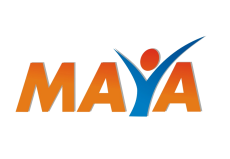 GÖRÜŞ, ÖNERİ VE ŞİKÂYET FORMUGÖRÜŞ, ÖNERİ VE ŞİKÂYET FORMUGÖRÜŞ, ÖNERİ VE ŞİKÂYET FORMUGÖRÜŞ, ÖNERİ VE ŞİKÂYET FORMUDöküman NoDöküman NoYayın TarihiRevizyon NoRevizyon TarihiRevizyon TarihiSayfa NoFRY 262FRY 262Mart 20220Mart 2022Mart 20221/1TeşekkürGörüşÖneriŞikayetAdınız Soyadınız:	Telefon:	Var ise e-mail. Adres	:Adınız Soyadınız:	Telefon:	Var ise e-mail. Adres	:Adınız Soyadınız:	Telefon:	Var ise e-mail. Adres	:Adınız Soyadınız:	Telefon:	Var ise e-mail. Adres	:Adınız Soyadınız:	Telefon:	Var ise e-mail. Adres	:Adınız Soyadınız:	Telefon:	Var ise e-mail. Adres	:Adınız Soyadınız:	Telefon:	Var ise e-mail. Adres	:Adınız Soyadınız:	Telefon:	Var ise e-mail. Adres	:BİRİM/ KİŞİ, AD, SOYAD, TELEFON NUMARASI VE VAR İSE E-MAİL. BÖLÜMLERİNİ DOLDURUNUZ DEĞERLENDİRME	SIRASINDA	VE	GEREKTİĞİNDE	SİZE		ULAŞABİLMEK	İÇİN	BU	BİLGİLERE		İHTİYAÇ DUYULMAKTADIR.		KUTUYA	ATACAĞINIZ	HER	FORM,	ÖNERİ	ŞİKAYET		DEĞERLENDİRME	KOMİTESİ TARAFINDAN DEĞERLENDİRİLECEKTİR. TEŞEKKÜR EDERİZ.BAŞHEKİMLİKNot : Sözlü Önerileriniz İçin Hasta Hakları Birimine Başvurunuz.BİRİM/ KİŞİ, AD, SOYAD, TELEFON NUMARASI VE VAR İSE E-MAİL. BÖLÜMLERİNİ DOLDURUNUZ DEĞERLENDİRME	SIRASINDA	VE	GEREKTİĞİNDE	SİZE		ULAŞABİLMEK	İÇİN	BU	BİLGİLERE		İHTİYAÇ DUYULMAKTADIR.		KUTUYA	ATACAĞINIZ	HER	FORM,	ÖNERİ	ŞİKAYET		DEĞERLENDİRME	KOMİTESİ TARAFINDAN DEĞERLENDİRİLECEKTİR. TEŞEKKÜR EDERİZ.BAŞHEKİMLİKNot : Sözlü Önerileriniz İçin Hasta Hakları Birimine Başvurunuz.BİRİM/ KİŞİ, AD, SOYAD, TELEFON NUMARASI VE VAR İSE E-MAİL. BÖLÜMLERİNİ DOLDURUNUZ DEĞERLENDİRME	SIRASINDA	VE	GEREKTİĞİNDE	SİZE		ULAŞABİLMEK	İÇİN	BU	BİLGİLERE		İHTİYAÇ DUYULMAKTADIR.		KUTUYA	ATACAĞINIZ	HER	FORM,	ÖNERİ	ŞİKAYET		DEĞERLENDİRME	KOMİTESİ TARAFINDAN DEĞERLENDİRİLECEKTİR. TEŞEKKÜR EDERİZ.BAŞHEKİMLİKNot : Sözlü Önerileriniz İçin Hasta Hakları Birimine Başvurunuz.BİRİM/ KİŞİ, AD, SOYAD, TELEFON NUMARASI VE VAR İSE E-MAİL. BÖLÜMLERİNİ DOLDURUNUZ DEĞERLENDİRME	SIRASINDA	VE	GEREKTİĞİNDE	SİZE		ULAŞABİLMEK	İÇİN	BU	BİLGİLERE		İHTİYAÇ DUYULMAKTADIR.		KUTUYA	ATACAĞINIZ	HER	FORM,	ÖNERİ	ŞİKAYET		DEĞERLENDİRME	KOMİTESİ TARAFINDAN DEĞERLENDİRİLECEKTİR. TEŞEKKÜR EDERİZ.BAŞHEKİMLİKNot : Sözlü Önerileriniz İçin Hasta Hakları Birimine Başvurunuz.BİRİM/ KİŞİ, AD, SOYAD, TELEFON NUMARASI VE VAR İSE E-MAİL. BÖLÜMLERİNİ DOLDURUNUZ DEĞERLENDİRME	SIRASINDA	VE	GEREKTİĞİNDE	SİZE		ULAŞABİLMEK	İÇİN	BU	BİLGİLERE		İHTİYAÇ DUYULMAKTADIR.		KUTUYA	ATACAĞINIZ	HER	FORM,	ÖNERİ	ŞİKAYET		DEĞERLENDİRME	KOMİTESİ TARAFINDAN DEĞERLENDİRİLECEKTİR. TEŞEKKÜR EDERİZ.BAŞHEKİMLİKNot : Sözlü Önerileriniz İçin Hasta Hakları Birimine Başvurunuz.BİRİM/ KİŞİ, AD, SOYAD, TELEFON NUMARASI VE VAR İSE E-MAİL. BÖLÜMLERİNİ DOLDURUNUZ DEĞERLENDİRME	SIRASINDA	VE	GEREKTİĞİNDE	SİZE		ULAŞABİLMEK	İÇİN	BU	BİLGİLERE		İHTİYAÇ DUYULMAKTADIR.		KUTUYA	ATACAĞINIZ	HER	FORM,	ÖNERİ	ŞİKAYET		DEĞERLENDİRME	KOMİTESİ TARAFINDAN DEĞERLENDİRİLECEKTİR. TEŞEKKÜR EDERİZ.BAŞHEKİMLİKNot : Sözlü Önerileriniz İçin Hasta Hakları Birimine Başvurunuz.BİRİM/ KİŞİ, AD, SOYAD, TELEFON NUMARASI VE VAR İSE E-MAİL. BÖLÜMLERİNİ DOLDURUNUZ DEĞERLENDİRME	SIRASINDA	VE	GEREKTİĞİNDE	SİZE		ULAŞABİLMEK	İÇİN	BU	BİLGİLERE		İHTİYAÇ DUYULMAKTADIR.		KUTUYA	ATACAĞINIZ	HER	FORM,	ÖNERİ	ŞİKAYET		DEĞERLENDİRME	KOMİTESİ TARAFINDAN DEĞERLENDİRİLECEKTİR. TEŞEKKÜR EDERİZ.BAŞHEKİMLİKNot : Sözlü Önerileriniz İçin Hasta Hakları Birimine Başvurunuz.BİRİM/ KİŞİ, AD, SOYAD, TELEFON NUMARASI VE VAR İSE E-MAİL. BÖLÜMLERİNİ DOLDURUNUZ DEĞERLENDİRME	SIRASINDA	VE	GEREKTİĞİNDE	SİZE		ULAŞABİLMEK	İÇİN	BU	BİLGİLERE		İHTİYAÇ DUYULMAKTADIR.		KUTUYA	ATACAĞINIZ	HER	FORM,	ÖNERİ	ŞİKAYET		DEĞERLENDİRME	KOMİTESİ TARAFINDAN DEĞERLENDİRİLECEKTİR. TEŞEKKÜR EDERİZ.BAŞHEKİMLİKNot : Sözlü Önerileriniz İçin Hasta Hakları Birimine Başvurunuz.GÖRÜŞ, ÖNERİ VE ŞİKÂYET FORMUGÖRÜŞ, ÖNERİ VE ŞİKÂYET FORMUGÖRÜŞ, ÖNERİ VE ŞİKÂYET FORMUGÖRÜŞ, ÖNERİ VE ŞİKÂYET FORMUDöküman NoDöküman NoYayın TarihiRevizyon NoRevizyon TarihiRevizyon TarihiSayfa NoFry 262Fry 262Mart 20220Mart 2022Mart 20221/1TeşekkürGörüşÖneriŞikayetAdınız /Soyadınız :	Telefon :	Var ise; e-mail. Adres :Adınız /Soyadınız :	Telefon :	Var ise; e-mail. Adres :Adınız /Soyadınız :	Telefon :	Var ise; e-mail. Adres :Adınız /Soyadınız :	Telefon :	Var ise; e-mail. Adres :Adınız /Soyadınız :	Telefon :	Var ise; e-mail. Adres :Adınız /Soyadınız :	Telefon :	Var ise; e-mail. Adres :Adınız /Soyadınız :	Telefon :	Var ise; e-mail. Adres :Adınız /Soyadınız :	Telefon :	Var ise; e-mail. Adres :BİRİM / KİŞİ, AD, SOYAD, TELEFON NUMARASI VE VAR İSE E-MAİL. BÖLÜMLERİNİ DOLDURUNUZ DEĞERLENDİRME	SIRASINDA	VE	GEREKTİĞİNDE	SİZE	ULAŞABİLMEK	İÇİN	BU	BİLGİLERE	İHTİYAÇ DUYULMAKTADIR. KUTUYA ATACAĞINIZ HER FORM, ÖNERİ ŞİKAYET DEĞERLENDİRME KOMİTESİ TARAFINDAN DEĞERLENDİRİLECEKTİR. TEŞEKKÜR EDERİZ.BAŞHEKİMLİKNot : Sözlü Önerileriniz İçin Hasta Hakları Birimine Başvurunuz.BİRİM / KİŞİ, AD, SOYAD, TELEFON NUMARASI VE VAR İSE E-MAİL. BÖLÜMLERİNİ DOLDURUNUZ DEĞERLENDİRME	SIRASINDA	VE	GEREKTİĞİNDE	SİZE	ULAŞABİLMEK	İÇİN	BU	BİLGİLERE	İHTİYAÇ DUYULMAKTADIR. KUTUYA ATACAĞINIZ HER FORM, ÖNERİ ŞİKAYET DEĞERLENDİRME KOMİTESİ TARAFINDAN DEĞERLENDİRİLECEKTİR. TEŞEKKÜR EDERİZ.BAŞHEKİMLİKNot : Sözlü Önerileriniz İçin Hasta Hakları Birimine Başvurunuz.BİRİM / KİŞİ, AD, SOYAD, TELEFON NUMARASI VE VAR İSE E-MAİL. BÖLÜMLERİNİ DOLDURUNUZ DEĞERLENDİRME	SIRASINDA	VE	GEREKTİĞİNDE	SİZE	ULAŞABİLMEK	İÇİN	BU	BİLGİLERE	İHTİYAÇ DUYULMAKTADIR. KUTUYA ATACAĞINIZ HER FORM, ÖNERİ ŞİKAYET DEĞERLENDİRME KOMİTESİ TARAFINDAN DEĞERLENDİRİLECEKTİR. TEŞEKKÜR EDERİZ.BAŞHEKİMLİKNot : Sözlü Önerileriniz İçin Hasta Hakları Birimine Başvurunuz.BİRİM / KİŞİ, AD, SOYAD, TELEFON NUMARASI VE VAR İSE E-MAİL. BÖLÜMLERİNİ DOLDURUNUZ DEĞERLENDİRME	SIRASINDA	VE	GEREKTİĞİNDE	SİZE	ULAŞABİLMEK	İÇİN	BU	BİLGİLERE	İHTİYAÇ DUYULMAKTADIR. KUTUYA ATACAĞINIZ HER FORM, ÖNERİ ŞİKAYET DEĞERLENDİRME KOMİTESİ TARAFINDAN DEĞERLENDİRİLECEKTİR. TEŞEKKÜR EDERİZ.BAŞHEKİMLİKNot : Sözlü Önerileriniz İçin Hasta Hakları Birimine Başvurunuz.BİRİM / KİŞİ, AD, SOYAD, TELEFON NUMARASI VE VAR İSE E-MAİL. BÖLÜMLERİNİ DOLDURUNUZ DEĞERLENDİRME	SIRASINDA	VE	GEREKTİĞİNDE	SİZE	ULAŞABİLMEK	İÇİN	BU	BİLGİLERE	İHTİYAÇ DUYULMAKTADIR. KUTUYA ATACAĞINIZ HER FORM, ÖNERİ ŞİKAYET DEĞERLENDİRME KOMİTESİ TARAFINDAN DEĞERLENDİRİLECEKTİR. TEŞEKKÜR EDERİZ.BAŞHEKİMLİKNot : Sözlü Önerileriniz İçin Hasta Hakları Birimine Başvurunuz.BİRİM / KİŞİ, AD, SOYAD, TELEFON NUMARASI VE VAR İSE E-MAİL. BÖLÜMLERİNİ DOLDURUNUZ DEĞERLENDİRME	SIRASINDA	VE	GEREKTİĞİNDE	SİZE	ULAŞABİLMEK	İÇİN	BU	BİLGİLERE	İHTİYAÇ DUYULMAKTADIR. KUTUYA ATACAĞINIZ HER FORM, ÖNERİ ŞİKAYET DEĞERLENDİRME KOMİTESİ TARAFINDAN DEĞERLENDİRİLECEKTİR. TEŞEKKÜR EDERİZ.BAŞHEKİMLİKNot : Sözlü Önerileriniz İçin Hasta Hakları Birimine Başvurunuz.BİRİM / KİŞİ, AD, SOYAD, TELEFON NUMARASI VE VAR İSE E-MAİL. BÖLÜMLERİNİ DOLDURUNUZ DEĞERLENDİRME	SIRASINDA	VE	GEREKTİĞİNDE	SİZE	ULAŞABİLMEK	İÇİN	BU	BİLGİLERE	İHTİYAÇ DUYULMAKTADIR. KUTUYA ATACAĞINIZ HER FORM, ÖNERİ ŞİKAYET DEĞERLENDİRME KOMİTESİ TARAFINDAN DEĞERLENDİRİLECEKTİR. TEŞEKKÜR EDERİZ.BAŞHEKİMLİKNot : Sözlü Önerileriniz İçin Hasta Hakları Birimine Başvurunuz.BİRİM / KİŞİ, AD, SOYAD, TELEFON NUMARASI VE VAR İSE E-MAİL. BÖLÜMLERİNİ DOLDURUNUZ DEĞERLENDİRME	SIRASINDA	VE	GEREKTİĞİNDE	SİZE	ULAŞABİLMEK	İÇİN	BU	BİLGİLERE	İHTİYAÇ DUYULMAKTADIR. KUTUYA ATACAĞINIZ HER FORM, ÖNERİ ŞİKAYET DEĞERLENDİRME KOMİTESİ TARAFINDAN DEĞERLENDİRİLECEKTİR. TEŞEKKÜR EDERİZ.BAŞHEKİMLİKNot : Sözlü Önerileriniz İçin Hasta Hakları Birimine Başvurunuz.